Name: __________________________________________Directions:  Draw and write about it?  What is it?  How do you know?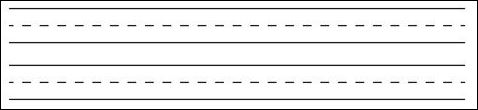 http://www.topthemonkey.com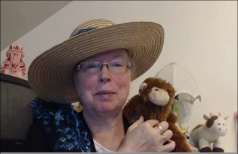 